Name______________________Unit:______________________________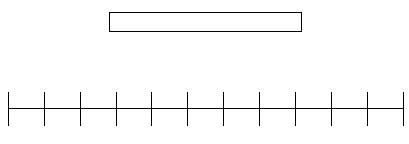 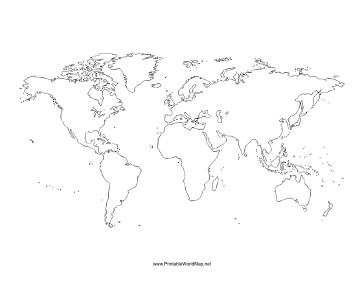 